Gửi / To: Ngân hàng TMCP Đầu tư và Phát triển Việt Nam / Joint Stock Commercial Bank for Investment and Development of Vietnam  Chi nhánh / Branch:  THÔNG TIN  KHÁCH HÀNG / CUSTOMER INFORMATIONTên khách hàng / Company Name: Địa chỉ liên lạc /  Address :NHU CẦU  KHÁCH HÀNG / CUSTOMER REQUIREMENTĐể truy cập hệ thống ngân hàng trực tuyến doanh nghiệp của Ngân hàng TMCP Đầu tư và Phát triển Việt Nam, chúng tôi đề nghị quý ngân hàng thực hiện /Please process below requests for following user to log in BIDV Business Online:Cấp lại token cho người sử dụng theo danh sách sau/ Kindly change Token for signing user below:Gán lại token cho người sử dụng theo danh sách sau/ Kindly re-assign Token for signing user below :Lý do/Reason: Chúng tôi xin cam kết việc sử dụng Token hoàn toàn tuân theo Điều khoản và điều kiện sử dụng dịch vụ Ngân hàng trực tuyến doanh nghiệp của Ngân hàng TMCP Đầu tư và Phát triển Việt nam/We, hereby agree to be bound by BIDV Business Online Term and Condition which is applied for Internet Banking when using Token.                                                                                        Date: ____ / ____ / 201Mẫu số 20/QĐIBMẫu số 20/QĐIB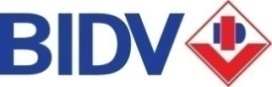 ĐỀ NGHỊ CẤP/GÁN LẠI THIẾT BỊ BẢO MẬT TRUY CẬP  DỊCH VỤ NGÂN HÀNG TRỰC TUYẾN  DOANH NGHIỆPBIDV BUSINESS ONLINE SECURITY DEVICE CHANGE/ REASSIGNED FORM (1)STTNo.Họ tên người sử dụng / User Full nameMã đăng nhập người sử dụng / User Number or User IDSố Token/Token SerialChữ kýSignatureSTTNo.Họ tên người sử dụng cũ / User Full nameHọ tên người sử dụng mới / New User Full nameSố Token/Token SerialChữ ký người dùng mớiNew user Signature     Đại diện khách hàng / Customer Representative (ký, ghi rõ họ tên, chức danh và đóng dấu)(Signature, full name, position, seal)     Đại diện khách hàng / Customer Representative (ký, ghi rõ họ tên, chức danh và đóng dấu)(Signature, full name, position, seal)     Đại diện khách hàng / Customer Representative (ký, ghi rõ họ tên, chức danh và đóng dấu)(Signature, full name, position, seal)PHẦN DÀNH CHO NGÂN HÀNG / FOR BANK ONLYPHẦN DÀNH CHO NGÂN HÀNG / FOR BANK ONLYPHẦN DÀNH CHO NGÂN HÀNG / FOR BANK ONLYPHẦN DÀNH CHO NGÂN HÀNG / FOR BANK ONLYPHẦN DÀNH CHO NGÂN HÀNG / FOR BANK ONLYPHẦN DÀNH CHO NGÂN HÀNG / FOR BANK ONLYPHẦN DÀNH CHO NGÂN HÀNG / FOR BANK ONLYNgày, giờ nhận/Date receivedNgày, giờ nhận/Date receivedGiao dịch viên chi nhánhTellerGiao dịch viên chi nhánhTellerNgày, giờ thực hiện/Actioned DatePhòng Ngân hàng Điện tử/Actioned byPhòng Ngân hàng Điện tử/Actioned by____ / ____ / 201_ ; ____ / ____ / ____ / 201_ ; ____ / ____ / ____ / 201_